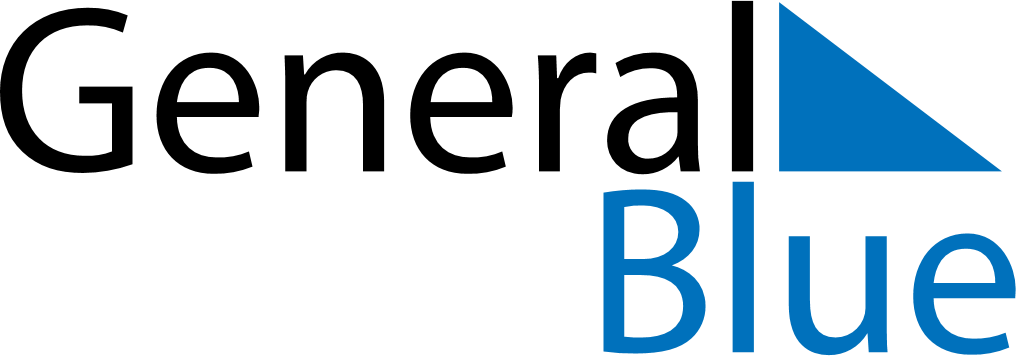 February 2018February 2018February 2018RwandaRwandaMONTUEWEDTHUFRISATSUN1234Heroes Day5678910111213141516171819202122232425262728